Ieteicamās bērna mācību darbības valodu mācību jomā , no kurām variet izvēlēties bērnam interesantāko aktivitāti25.05.2020.Tēma: Kukaiņu pasauleZiņa bērnam: Kukaiņi ir sīki, bet svarīgi dzīvniekiSasniedzamais rezultāts: Detalizēti attēlo kukaiņu izskatu zīmējot, aplicējot vai veidojotVecumposms: 1,5-3 gadiVecumposms: 3-4 gadiPielikums:Filma par skudrāmhttps://www.youtube.com/watch?v=6cqXS7akwBwMultfilma par skudriņu Tipuhttp://www.filmas.lv/movie/3975/Dzejolis par skudriņu Tipuhttp://lr1.lsm.lv/lv/raksts/labu-nakti/skudrinja-tipa-stasta-vera-singajevska.a42646/                Bērnu vecumposms: 4-5 gadiSkudru pūžņa recepteSastāvdaļas: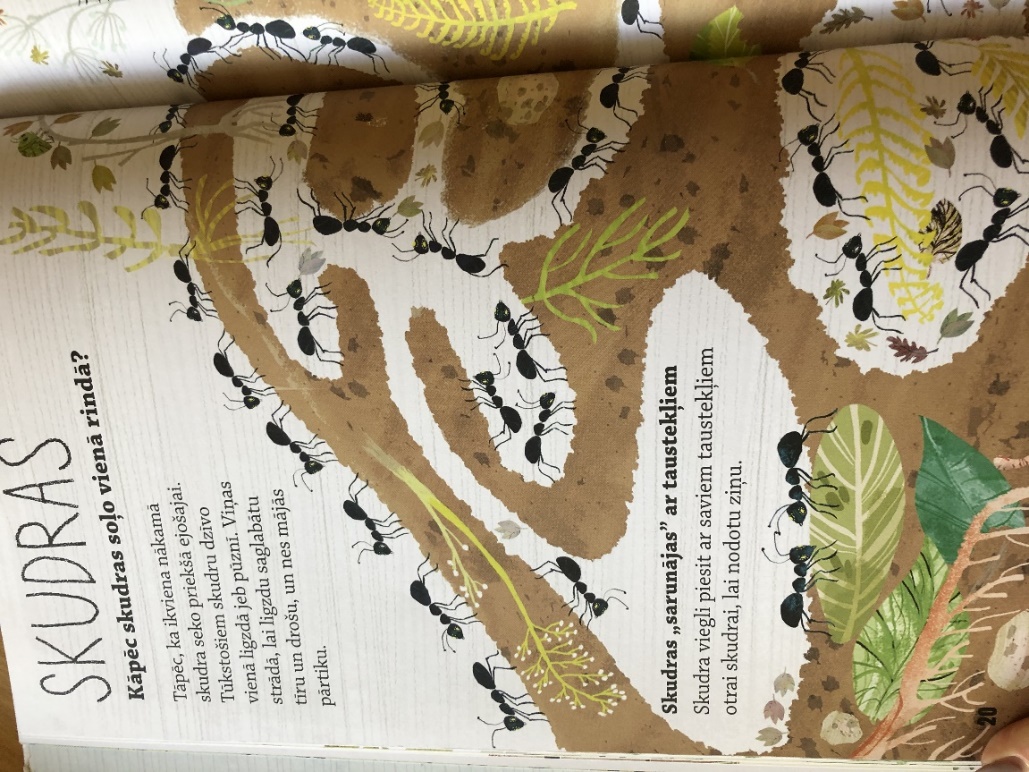 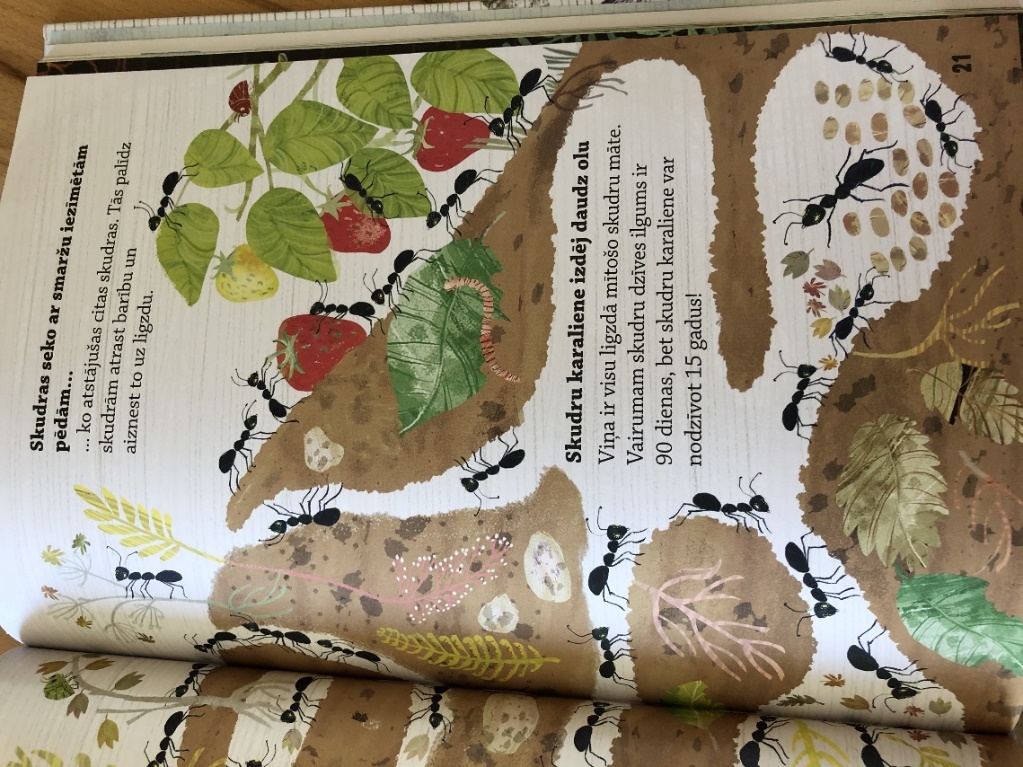 2 pakas cepumu „selga”1 paka sviesta (200g)Lazdu rieksti1 bundža iebiezinātā piena (400g)MagonesSviestu patur istabas temperatūrā, līdz tas mīksts.Dziļā traukā salauž cepumus mazos gabaliņos, pievieno sviestu, samaisa.Pielej bundžu iebiezinātā piena, pievieno magones (es lieku diezgan daudz), pieber drusku maltus lazdu riekstus, pievieno veselos (vai uz pusēm salauztus) lazdu riekstus.Visu kopā sajauc masā. Veido ''pūzni'', virsū uzber magones. Liek ledusskapī (uz nakti.Bērna mācību darbībasKo bērns mācāsPieaugušo atbalsts“Pāru spēle”Bērns mācas atrast divus vienādus kukaiņus(tās varētu būt mantiņas vai kartiņas)Spēlējas kopā ar bērnu, uzslavē, pēc vajadzības palīdz.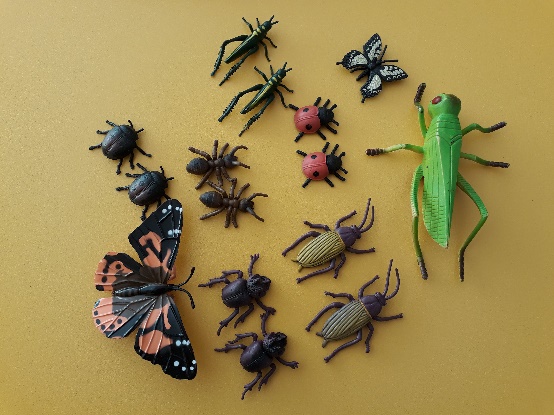 Turpināt mudināt veikt vienkāršus mēles vingrinājumus.PirkstiņrotaļaAttīsta artikulācijas aparātu precīzai skaņu izrunai.Bērns skaita līdzi skaitāmpantu un atdarina kustības.Darboties kopā ar bērnu.   Sižetiski apspēlēt vingrinājumus (piem. parādiet kā kustās zirneklis, mušas.)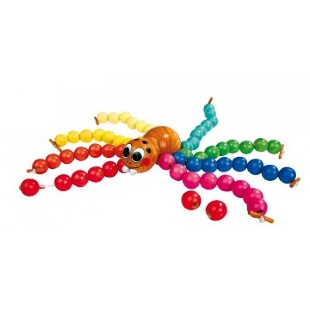 ZirneklisEs tinu, tinu, tinu,Es plašu tīklu pinuEs gaidu, gaidu, gaiduEs smaidu, smaidu, smaidu,Mušiņas, blusiņasNāciet ciemos šovakar.Bērns klausās dažādus tekstus:pasakas, stāstus, skaitām pantus, dziesmas u.c.  Ar ķermeņa valodu vai darbību reaģē, atkārto kustības, vārdus, parādot atbildi.Tie bērnam palīdz iepazīt un saprastsevi, apkārtējo pasauli, fantazēt,iztēloties, pārdzīvot, paplašināt vārdukrājumu.Runā nesteidzīgi, skaidri. Pavada runāto, skandēto un dziedāto ar ķermeņa žestiem;  darbojas kopā ar bērnu.  Ir ieteicams lasīt bērnam pasakas undzejoļus saistītas ar kukaiņiem.http://www.pasakas.lv/pasakas/http://www.pasakas.lv/pasakas/literaras_pasakas/p/1-pelens-lacena-medus-poda/ Patstāvīgi aplūko dažādas grāmatas.Izveido savu grāmatiņu par iemīļoto kukaini no veciem žurnāliem, avīzēm.Pievērš uzmanību rakstiskai informācijaiNodrošina bērnu ar papīru, PVA līmi, avīzēm, žurnāliem. Paskaidro, kā darboties ar līmi, kā var veidot grāmatu. Darbojas kopā ar bērnu, paslavē bērnu par viņa veikumu.Pastaigas laikā vēro kukaiņus, iesaistās sarunā ar pieaugušo.No dažādiem dabas materiāliem bērns izliek taciņu skudriņām, vabolēm.Tas bērnam palīdz iepazīt apkārtējo pasauli, paplašināt vārdu krājumu.Pieaugušais organizē pastaigu dabā un rosina pievērst uzmanību kukaiņiem.Palīdz sameklēt dažādus dabas materiālus.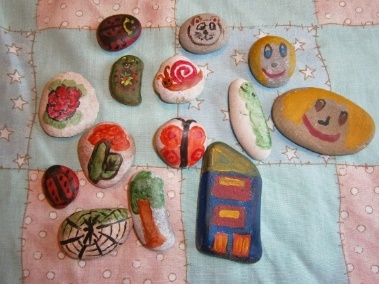 Bērna mācību darbībasKo bērns mācāsPieaugušo atbalstsIesaistīt vienkāršā dialogā, atbildēt uz jautājumiem.Rotaļa ‘’Zini vai uzmini”Attīsta uzmanības prasmes un atbild uz vienkāršiem jautājumiemDarboties kopā ar bērnu. Uzmanīgi klausās, iedrošina un palīdz veidot stāsta struktūru,   sižetiski apspēlēt teikumus.Pļava biju, redzējuMazu, sīku, bailīguKukainīti maziņu.Kādu? Uzmini nu!(taureni, skudru, sienāzi, mārīti utt.)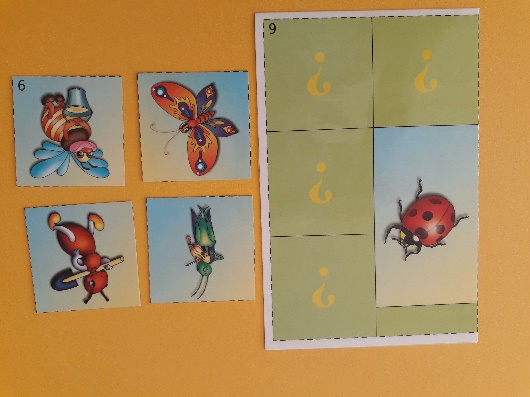 Bērns klausās dažādus tekstus:pasakas, stāstus, skaitām pantus, dziesmas u.c.  Bērns klausās pasaku, mēģina papildināt pasaku ar saviem vārdiem, žestikulē.Bērns attīsta uzmanības noturību, runāšanas un klausīšanās prasmes.Sāk stāstīt stāstu, aicina bērnu to turpināt,izteikt ierosinājumus stāsta tēlu darbībām unatbilstošām kustībām, vingrojumiem.Darboties kopā ar bērnu.http://www.pasakas.lv/pasakas/Radošais stāstījums par attēlu. Bērns izvēlas par kuru kukaini stāstīs, veido stāstījumu.Attīsta visas nepieciešamās prasmes – domāšanu, valodu, atmiņu, uztveri, kā arī stāstīšanas prasmes.Aicina pastāstīt par kādu kukaini, kas saistīts ar bērna pieredzi, uzdot jautājumus, lai virzītu bērnu uz priekšu. Piedāvā frāzes stāsta sākumam: Reiz kādā jaukā dienā..Uzslavē bērnu par viņa veikumu. Nekritizē, ja bērns nespēj veikt uzdoto.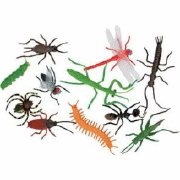 Vārdu spēle ‘”Lido – nelido”“Kas ir lieks?”Bērns mācās vērot, analizēt, izdarīt secinājums.Kopā ar bērnu var spēlēties, izmantojot mantiņas, kartiņas vai vienkārši ar vārdiem.Darboties var gan telpā, gan svaigā gaisā.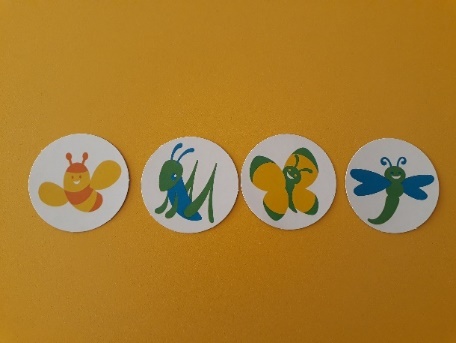 Pastaigas laikā no dažādiem dabas materiāliem bērns izliek taurenīšus, vaboles vai citus kukainīšus. Var uzzīmēt uz zemes ar kociņiem vai ar krītiņiem uz asfalta. Pastaigas laikā veic arī sportiskās aktivitātes- lec ka sienāzis, rāpo ka zirneklis, skrien ka skudriņa.Patstāvīga izvēle. Priecājas par paveikto.Organizē āra pastaigu. Palīdz sameklēt dažādus dabas materiālus. Ja tas notiek telpā tad var uzzīmēt redzēto. Nodrošina bērnu ar papīru, krāsām un otu. Var spēlēties kopā, var demonstrēt paraugu.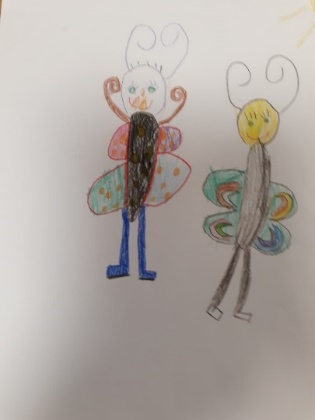 Bērna mācību darbībasKo bērns mācāsPieaugušo atbalstsKlausās pieaugušā stāstījumu.Veido skudru, griež, līmē, savieno detaļasKopā ar pieaugušo doties uz mežu un sameklēt īstu skudru pūzni.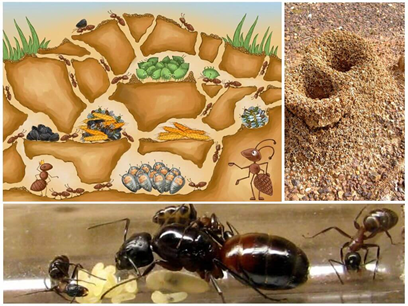 Pagatavot saldo skudru pūzni.Paplašina vārdu krājumu,  iegūst jaunas zināšanas par skudrām.Attīsta sīko muskulatūru, mācās griezt ar grieznēm.Nostiprina jau iegūtās zināšanas par skudrām, dzīvē apskatot pūzni. Pastāstīt par skudru dzīvi:Skudras skudru pūzni veido no skujām un cita sīka augu materiāla, pūžņa iekšpusē atrodas arī lielāki zariņi un stiebriņi.Izlasīt pievienoto informāciju par skudrām un pārrunāt to ar bērnu.Sagatavot materiālus skudriņas izveidei- https://www.youtube.com/watch?v=ZvOwmR-3S8cOrganizēt pastaigu pa mežu.Sagatavot nepieciešamos produktus, palīdzēt gatavot. 